Kísérleti Szöveges Értékelés2017.Gazda neve: Radnai István JánoshalmaTermesztett faj:Szilva (korszerű, öntözőrendszerrel ellátott ültetvény)Kísérleti terület:Genezis kísérlet: 2 haÜzemi kísérlet: 2 haFenntartó trágyázás: Üzemi terület		    K2SO4 (200 kg/ha)Kijuttatás időpontja: 2017.II.25.			    Genezis terület    Genezis NPK 11:11:18 + 17 S  + ME (szulfátos)  300 kg/ha Kijuttatás időpontja: 2017.III.25.Fej, tápoldatozás és lombtrágyázás:Kiértékelés: Az üzemi területen 6 tonna termett hektáronként. Átlagár:190Ft/kgBruttó bevétele műtrágyára számítva:1.058.500 Ft/haA Genezis területen 8,5 tonna termett hektáronként.Átlagár: 190Ft/kgBruttó bevétele műtrágyára számítva: 1.279.715 Ft/haA többlet műtrágya ráfordítás 221.215 forint többletet eredményezett hektáronként a gazdának.Ebből a kísérletből az derül ki, hogy ha a növény rendszeres, szaktanácson alapuló tápanyagutánpótlásban részesül, akkor azt meghálálja.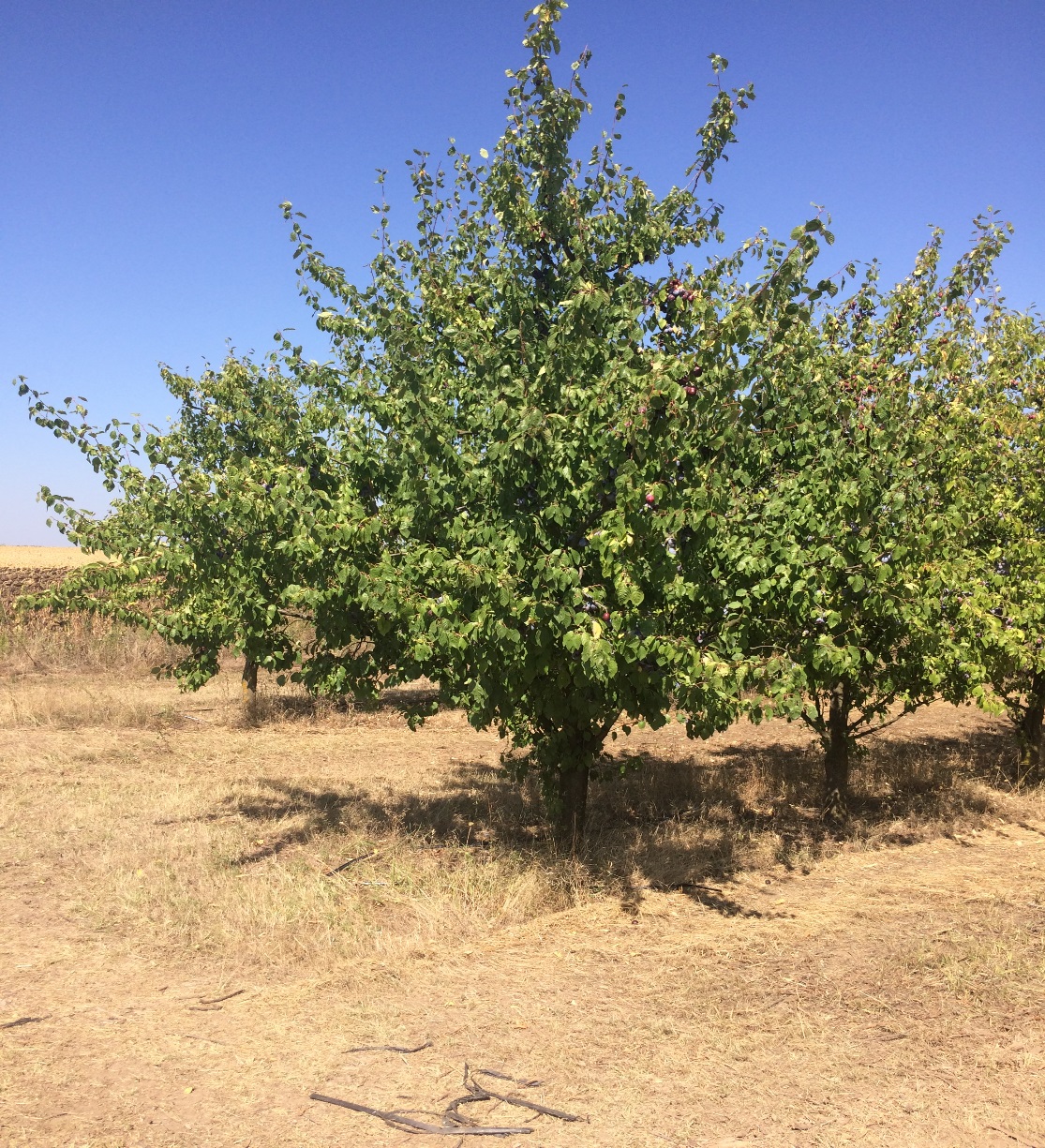 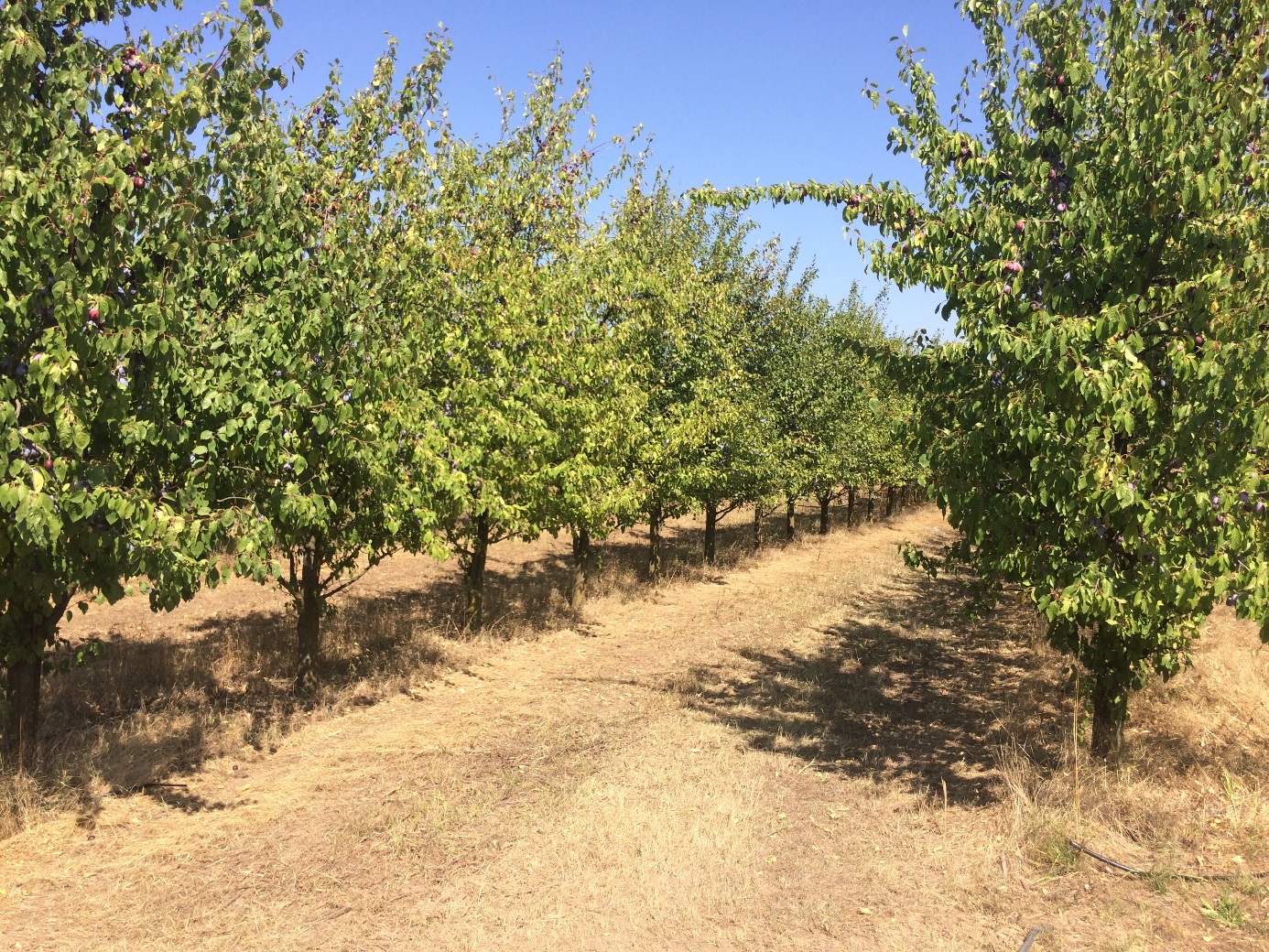 IdőpontÜzemi területGenezis területIV.10.Genezis starter NPK ( 15.30:15+0,2 % me) 75kg/haIV:28.Genezis Pétisó 100kg/haGenezis starter NPK (15.30:15+0,2 % me) 75kg/haGenezis Mikromix A Szőlő-Gyümölcs 10l /haV.10.Péti Komplex I. (NPK 14:7:21) 75kg/haGenezis Pétibór Extra 4l/haV.25.Genezis Pétisó 100kg/haEgyéb kondicionáló lombtrágya  5l/haGenezis NPK 11:11:18 + 17 S  + ME (szulfátos)  300 kg/ha Genezis Pétibór Extra 4l/haGenezis Kalcidol 5l/haVI.23.Péti Komplex I. (NPK 14:7:21) 75kg/haGenezis Mikromix A Szőlő-Gyümölcs 10l /haVII.10.Genezis Kálcidol 10 l/haVII.30.Genezis Mikromix A Szőlő-Gyümölcs 10l /ha